
Kan Nordpolen blive dansk? Ifølge FN´s havretskonvention (også kaldet ”havets grundlov”) er der en række regler for udvidelse af retten til havbunden. Disse regler kræver viden om havbundens geologiske forhold. Man kan læse mere om de geologiske forhold og de relevante regler i bogens afsnit 4.4 og her. Formålet med denne opgave er at undersøge de regler, der ifølge FN’s havretskonvention gør et land berettiget til udnyttelse af råstoffer på havbunden. Delopgave 1:For at forstå fordelingen af retten til havbunden er der en række begreber man skal kende. 
Besvar derfor først en række definitionsspørgsmål:Hvad er en kontinentalsokkel?Hvad er Basislinjen? Hvad er kontinentalskråningens fod (FOS)?Hvad er Hedberg-linjen?Hvad er Gardiner-linjen?Hvad er 350 sømils-linjen (også kaldet afstandsbegrænsningslinjen)?Hvad er forskellen på afstandsbegrænsningslinjen og den såkaldte ’dybdebegrænsningslinje’?Hvilke særlige regler gælder der for Lomonosovryggen?
Delopgave 2
Undersøg, hvilke af disse regler der kan give Danmark retten over havbunden ved Nordpolen ved at lave følgende øvelser i GoogleEarth:Gå på GoogleEarth - start med at finde Nordpolen, og sæt en ”tegnestift”. Indsæt linje (brug lineal ), og lav en 200 sømil lang linje vinkelret fra Grønlands nordligste punkt mod Nordpolen. Tag screendump og gem.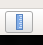 Udvid grænsen til 350 sømil på samme måde som ovenfor. Tag screendump og gem.Bliver Nordpolen en del af Grønland med denne grænse? Hvis ikke, hvilke andre regler skal tages i brug, for at Nordpolen kan blive dansk? Delopgave 3: Filmen Erobringstogt NordpolenSe udsendelsen ”Erobringstogt Nordpolen” (varighed: 29 minutter), hvor journalist Martin Breum dokumenterer arbejdet ombord på Isbryderen Oden, hvor der indsamles data til Rigsfællesskabets kontinentalsokkelprojekt. Filmen er tilgængelig via CFU (kræver UniLogin) eller YouTube.I filmen Erobringstogt til Nordpolen er der fokus på mange forskellige typer data, der indsamles. Forskerne er dog særligt interesserede i ét bestemt fund - hvilket? 
Hvorfor er de så interesserede i netop dette fund?Kan dette ene fund medvirke til, at Nordpolen kommer til at tilhøre Rigsfællesskabet? Diskutér følgende spørgsmål:Hvorfor er Rigsfællesskabet (især Danmark og Grønland) interesseret i at opnå retten til Nordpolen og territoriet der grænser op hertil?Er det realistisk at Nordpolen bliver dansk? Hvem, udover Danmark, kan have interesse i at kræve retten til Nordpolen og kan benytte de samme regler til at kræve denne ret? Gem svar og data, så de kan indgå i besvarelsen af den overordnede problemstilling Hvorfor skal Danmark og Grønland eje Nordpolen?  Opmålingerne kan beskrives som andet empiribaseret arbejde og skal gemmes, så de nemt kan indgå i opgavebesvarelsen og medbringes til eksamen.HUSK: Jo bedre data – des bedre argumentation.